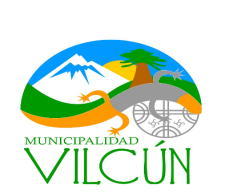 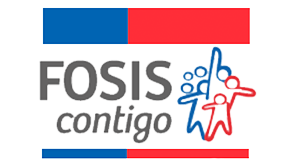 MUNICIPALIDAD DE VILCUNDIRECCIÓN DESARROLLO COMUNITARIO BASES PROVISIÓN DE CARGO “01  APOYO FAMILIAR INTEGRAL”DE LAS MODALIDADES DE ACOMPAÑAMIENTO PSICOSOCIAL Y SOCIOLABORAL DEL PROGRAMA FAMILIAS,  SEGURIDADES Y OPORTUNIDADESCOMUNA DE VILCÚN, AGOSTO DE 2017PROYECTOLa Municipalidad de Vilcún requiere contratar el recurso humano, según descripción del cargo descrito a continuación en las presentes bases,  necesario para atender a los participantes del “Programa de Acompañamiento Familiar y Sociolaboral del Subsistema Familias, Seguridades y Oportunidades”, según lo señalado en el convenio suscrito con el FOSIS Araucanía y de acuerdo a las disposiciones contenidas en la Ley N° 19.949, su respectivo Reglamento, la Ley N° 20.595 y el Reglamento sobre el Subsistema “Seguridades y Oportunidades” de dicha Ley.OBJETIVO DEL PROGRAMAPromover el Desarrollo de las habilidades y capacidades necesarias que permitan a las familias su inclusión social y desenvolvimiento autónomo, de manera de contribuir al logro de los objetivos de Plan de Intervención definido en el Programa Eje.ENTREGA DE BASES Y RECEPCIÓN DE ANTECEDENTESEl proceso de entrega de bases y la recepción de antecedentes se inicia el miércoles 16 de agosto, hasta el martes 22 de agosto de 2017, en horario de 08:30 a 14:00 horas, en la Oficina de Partes de la Municipalidad de Vilcún, ubicada en calle Lord Cochrane #255, Comuna de Vilcún.Los antecedentes deberán ser remitidos en una copia, en sobre cerrado, indicando nombre del postulante y nombre del cargo al que postula Apoyo Familiar Integral. Sólo se aceptarán postulaciones que ingresen a través de la Oficina de Partes del Municipio. Los antecedentes no serán devueltos a los postulantes.En caso de dudas o consultas se deben realizar de Lunes a Viernes de 08:30 -14:00 al teléfono 45-2-456082Los postulantes deberán presentar los siguientes antecedentes:Currículum Vitae. Acreditar experiencia.Fotocopia simple de Certificado de título profesional y/o técnico y/o grado académico. Fotocopia simple de Certificado de diplomado/s, pos título/s y/o magister.Fotocopia del Carné de identidad por ambos lados.Certificado de antecedentes Comisión evaluadoraLa comisión estará constituida por representantes del FOSIS Araucanía y funcionarios de la Municipalidad de Vilcún. Dos Profesionales   – FOSIS AraucaníaDirector de Desarrollo Comunitario Municipalidad de Vilcún.  
Si por alguna circunstancia uno o más de los funcionarios indicados no estuvieran presentes para conformar la comisión será reemplazado por su subrogante jerárquico.Se aplicará una pauta de evaluación curricular a cada postulante a Apoyo Familiar Integral, de acuerdo a los antecedentes curriculares y de profesión adjuntos a la postulación; dicha pauta formará parte de los antecedentes a considerar por la comisión evaluadora, en conjunto con la entrevista personal.El comité de selección, una vez evaluado los antecedentes, procederá a conformar una terna de preseleccionados con los postulantes que obtengan los tres puntajes más altos, la que será presentada a la  Sra. Alcaldesa para que, conforme a la normativa, elija de entre ellos a los postulantes que ocuparán los cargos.PROCESO DE SELECCIÓNPublicación del Concurso público de antecedentes desde el día 16 de agosto de 2017 en portal www.vilcun.cl.cl, y página web www.bne.cl.Bases, Postulaciones y entrega de Antecedentes. Entre el 16 de agosto, hasta el martes 22 de agosto de 2017, en horario de 08:30 a 14:00 horas, en la Oficina de Partes de la Municipalidad de Vilcún, ubicada en calle Lord Cochrane #255, Comuna de Vilcún.Evaluación de Antecedentes: 24 de agosto de 2017.Proceso de entrevistas: 25 de agosto de 2017		DESCRIPCIÓN DEL CARGO  Nombre del Cargo: 01 Apoyo Familiar integral Jornada Completa Fosis.Perfil:El perfil a requerir en el llamado a concurso debe apuntar a:- Educación: Profesionales y/o técnicos, preferentemente del área de las ciencias sociales y/o administrativas titulados en universidades, institutos profesionales, centros de formación técnica.- Conocimientos: Nivel usuario de Programas computacionales Microsoft Office (Word, Excel) y uso de internet. - Competencias: Se requiere a un profesional que presente las siguientes competencias: (1)	Interés y motivación por el trabajo en terreno con población en situación de extrema pobreza, pobreza y vulnerabilidad; lo que implica disposición para adecuar los horarios a los tiempos de las familias. (2)	Interés y compromiso con el trabajo con familias en situación de extrema pobreza, pobreza y vulnerabilidad, motivando la participación de hombres y mujeres. (3)	Compromiso con la superación de la pobreza. (4)	Disposición al cambio y al conocimiento continúo.(5)	Habilidades para establecer relaciones de trabajo positivas y colaborativas.(6)	Habilidades para el trabajo en equipo.(7) 	Conocimiento de las redes institucionales locales y capacidad de generar nuevas redes dirigidas a familias y personas en situaciones de pobreza.(8) 	 Experiencia en el área social y conocimiento de las temáticas de los programas.Jornada 44  horas semanales, respectivamenteRemuneraciones$ 900.000 pesos. Contrato a honorarios.Vacantes 01 profesionalFunciones1) Realizar un proceso de acompañamiento personalizado a las familias, aplicando las metodologías determinadas y siguiendo un sistema de sesiones de trabajo periódicas, a fin de elaborar y cumplir la intervención para cada programa psicosocial. 2) Enfatizar el desarrollo de capacidades y activación de recursos familiares que le permitirá a la familia desenvolverse eficazmente en la estructura de oportunidades y a la vez, permita a los integrantes de la familia sentirse reconocidos, valorados, escuchados y animados a emprender y generar un proceso de cambio. 3) Promover la construcción de un vínculo de confianza con cada una de las familias atendidas y mantener la absoluta confidencialidad de la información que en el desempeño de su labor recabe, conozca, reciba y/o registre de cada una de ellas, limitándose únicamente a manejarla y entregarla a las instancias determinadas por los Programas, en función del logro de sus objetivos, durante la vigencia de su contrato y con posterioridad a la finalización del mismo. 4) Cumplir a cabalidad los compromisos que en el proceso de trabajo adquiera con cada una de las familias cuya atención le ha sido encomendada. 5) Registrar periódicamente y mantener actualizada la información que resulte de las sesiones realizadas con cada una de las familias asignadas, en los Sistemas de Registro y en las fichas de registros de cada uno de los programas. 6) Reportar al Jefe/a de la Unidad de Intervención Familiar de forma mensual la planificación de familias activas del Programa Familias  asignadas. 7) Reportar periódicamente al Jefe/a de la Unidad de Acompañamiento sobre el desarrollo y resultados del proceso de intervención de las familias asignadas. 8) Asistir y participar de instancias de formación, capacitación y coordinación a que sea convocado por la Unidad de Intervención Familiar y  el FOSIS, en temas relacionados con la ejecución de los Programas. 9) Participar de las instancias de coordinación y análisis de casos convocados por la Unidad de Intervención Familiar, y el FOSIS, que tengan directa relación con la ejecución de los Programas. 10) Desempeñar su labor respetando las concepciones políticas, religiosas y filosóficas de las familias que atienda, absteniéndose de emitir cualquier juicio público o privado sobre ellas. 11) Entregar oportuna y adecuadamente los materiales de registro del trabajo con las familias asignadas a la Unidad de Intervención Familiar. 12) Mantener las carpetas de registro de cada una de las familias que le son asignadas completa, actualizada y en buen estado en el lugar establecido por la Municipalidad para su resguardo. 				     JORGE VALLEJOS CARRASCO				DIDECO MUNICIPALIDAD DE VILCUN.  